DOSSIER FAMILLE UNIQUE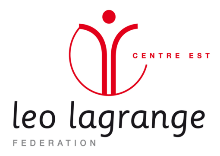 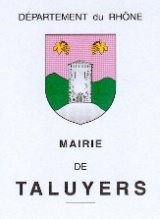 SERVICE EXTRASCOLAIRE ESPACE JEUNESVacances scolaires ToussaintPour les collégiensJustificatif de domicile de moins de 3 mois Fiche sanitaire Règlement intérieur signéAttestation d’assurance responsabilité civileAttestation CAF (si QF moins de 1200e)Je m’engage à signaler tout changement modifiant les indications mentionnées sur cette fiche. Le simple fait de participer aux activités de l’accueil de loisirs implique l’acceptation du règlement intérieur.□ J’autorise mon enfant à venir tous les vendredis en période scolaire à l’espace jeunes et je préviens de son absence 24h avant s’il ne vient pas □ J’autorise mon (mes) enfant(s) à quitter la structure seul(s) dès l’horaire de fin d’activités□ J’autorise le personnel de l’accueil de loisirs à filmer ou photographier mon enfant dans le cadre des activités□ J’autorise l’équipe d’animation à transporter mon enfant lors d’une sortie □ J’autorise les responsables de l’accueil de loisirs à prendre toutes les mesures (traitement médical, hospitalisation, anesthésie, intervention chirurgicale) rendues nécessaires par l’état de l’enfant.□ Je m’engage à rembourser les éventuels frais médicaux, chirurgicaux ou pharmaceutiques.Merci de compléter la fiche sanitaire indispensable à la prise en compte de votre inscription.Date :					Signature d’un responsable légal et écrire la mention « lu et approuvé »:SOUHAIT D’INSCRIPTION : ACCUEIL DE LOISIRS VACANCES DE LA TOUSSAINT Cocher la ou les cases des jours où vous souhaitez inscrire votre ou vos enfants (noter le prénom de l’enfant s’il y a une fratrie d’inscrite)  Nombre de jours d’inscription X le nombre d’enfants X le prix à la journée = total à régler……….. X …………. = Moyen de payement (chèque ou espèce) : Payé le : 						Signature : NOM DE FAMILLE DES PARENTS :Nom de l’enfantPrénomEtb scolaireDate de naissanceSexePièces à joindre au dossier obligatoirement (sauf si votre enfant a fréquenté l’espace jeunes sur une autre période de vacances)POLITIQUE DE CONFIDENTIALITE : Les informations personnelles recueillies dans ce formulaire sont obligatoires pour permettre l’inscription de votre enfant au service d’accueil extrascolaire espace jeunes. Elles sont réservées à l’usage exclusif de ce service dans le cadre de ses échanges avec vous, sans jamais pouvoir être rendues publiques. Quel que soit le prestataire chargé par la commune de recueillir ces inscriptions et de gérer le service, vous bénéficiez d’un droit d’accès et de rectification aux informations qui vous concernent. AutorisationsSituation familiale (A remplir si votre enfant n’est jamais venu à l’espace jeunes ou s’il y a des changements)Situation familiale (A remplir si votre enfant n’est jamais venu à l’espace jeunes ou s’il y a des changements)Situation familiale (A remplir si votre enfant n’est jamais venu à l’espace jeunes ou s’il y a des changements)Situation familiale (A remplir si votre enfant n’est jamais venu à l’espace jeunes ou s’il y a des changements)□ Mariés□ Concubinage□ Séparés□ Divorcés□ Célibataire□ Pacsés□ Famille d’accueil□ Autre : ………………Représentant légal 1Autorité parentale : □ Oui            □ NonNom : Prénom :Adresse : N° de sécurité sociale :N° allocataire CAF :					Quotient familial :Tél domicile :						Tél professionnel :Tél mobile :Adresse mail : Représentant légal 2Autorité parentale : □ Oui            □ NonNom : Prénom :Adresse si différente : N° de sécurité sociale :N° allocataire CAF si différent :					Quotient familial si différent :Tél domicile si différent : 						Tél professionnel :Tél mobile :Adresse mail :Médecin traitant :			Téléphone du médecin :Personnes à contacter en cas d’urgence (de + de 15 ans) et/ou autorisées à récupérer l’enfant à la sortie (de + de 15 ans)NOM :Prénom :A contacter en cas d’urgence      □ oui       □ nonLien avec l’enfant :Lien avec l’enfant :Autorisé à récupérer l’enfant      □ oui       □ nonTéléphone domicile :Téléphone domicile :Téléphone portable :NOM :Prénom :A contacter en cas d’urgence      □ oui       □ nonLien avec l’enfant :Lien avec l’enfant :Autorisé à récupérer l’enfant      □ oui       □ nonTéléphone domicile :Téléphone domicile :Téléphone portable :Tranche du quotient familialJournéesans repas0	à	6503 €650	à	12204 €	> 12206 €LUNDI9h-17hMARDI9h-17hMERCREDI9h-17hJEUDI9h-17hVENDREDI14h-20hTotal de jours / semaineDu 23 au 27 décembreX FériéDu 30/12 au 3/01 XFerméX FerméX FériéFacture par jourTotal à régler : 